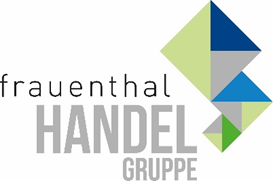 PRESSEINFORMATIONWien, im Mai 2022 Schulungen im Energiecenter von Bad & Energie
Öko? Logisch!Fragen wie „Wie komme ich weg vom russischen Gas?“, „Wie kann ich Strom sparen?", „Was kann ich zur Klimawende beitragen“, „Wenn ich mir ein e-Auto anschaffe, wie funktioniert das mit den Stromtankstellen?“ sind in den Köpfen der Menschen allgegenwärtig. Hier hat Frauenthals jüngste Klimafragen- & Energiespar-Lösung, das Energiecenter in Graz, die Antworten.Zur Umsetzung ihrer Pläne brauchen Konsumenten bei diesen komplexen Themen einen Fachmann an ihrer Seite. Frauenthal unterstützt Profis und die, die es noch werden wollen, über ihr Grazer Energiecenter unter anderem auch mit einem individuellem Schulungsangebot. Wer bei den Themen Photovoltaik, Stromspeicherung, Solarthermie, Wärmepumpen, E-Mobilität und Klimaanlagen also noch nicht ganz sattelfest ist, jedoch den Schwung am Markt für seinen Erfolg nutzen will, wendet sich am besten an das Frauenthal Energiecenter. Neben Schulungen und Schauraum werden im Grazer Energiecenter Installateure und ihre Kunden bei den gesamten Planungs- und Umsetzungsprozessen inklusive Förderungen professionell begleitet. Mit einem Experten an seiner Seite ist es leicht, neue Geschäftsfelder anzubieten und vom aktuellen Boom zu profitieren. Während eine bekannte Fastfoodkette Kunden bei ihrem Einkauf nur „Apfeltasche dazu?“ fragt, werden SHT, ÖAG und Kontinentale Kunden in Zukunft weitaus gewinnbringendere Fragen stellen: „PV-Anlage zur Wärmepumpe?“, „E-Tankstellen zum Objekt?“, „Klimaanlage zur Heizung?“.Energiecenter Graz: Wir machen nicht nur die Steiermark, sondern ganz Österreich, grüner.Das Energiecenter ist eine von vielen Erfolgslösungen, die SHT, ÖAG und Kontinentale für ihre Kunden entwickelt haben.Bad & Energie Energiecenter, Puntigamer Straße 124, 8055 Graz, T: +43 5 0780 3852, E: graz-puntigam@badundenergie.atÖffnungszeiten: Mo-Fr: 9:00-12:00 und 13:00-18:00 Uhrwww.badundenergie.atwww.frauenthal-service.atFrauenthal Handel Gruppe / SHT / ÖAG / Kontinentale / ELEKTROMATERIAL.AT
Mag. Nina Schön
Marketing, Frauenthal Service AG
T: +43 5 07 80 22281
nina.SCHOEN@fts.at